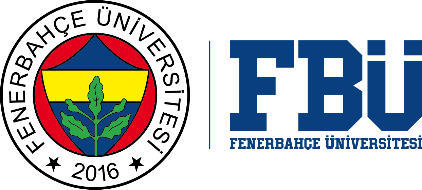 FENERBAHÇE UNIVERSITY GRADUATE SCHOOLTERM PROJECT TOPIC CHANGE                                                                                                                                                                          …../…../20…. It has been deemed appropriate to change the term project topic as suggested below for the student whose Graduate School registration information is given above.I kindly request your information.Term Project AdvisorName Surname:                                                                                          Signature:Head of Department Name Surname:                                                                                          Signature:STUDENT INFORMATIONSTUDENT INFORMATIONName SurnameStudent IDName of DepartmentName of ProgramLevel of Program Master's (Non-Thesis)CURRENT TERM PROJECT TOPIC:SUGGESTED TERM PROJECT TOPIC: